MEDIENINFORMATIONHamburg, 16. Februar 2023WatchGuard stellt neue Firebox-Modelle der T-Serie vorAnbindung an die Unified Security Platform, verbesserte Hardware-Leistung und Zusatzfunktionen erhöhen den Schutz von Organisationen aller ArtWatchGuard Technologies hat heute die Verfügbarkeit von neuen Fireboxen der T-Serie angekündigt. Die Tabletop-Firewall-Appliances T25/T25-W, T45/T45-POE/T45-W-POE und T85-POE bauen auf der Unified Security Platform-Architektur von WatchGuard auf. Über die Anbindung an die WatchGuard Cloud werden umfassende Sicherheitsfunktionalitäten zur Verfügung gestellt – inklusive einfacher Konfiguration sowie Verwaltung. Davon profitieren insbesondere Organisationen, die dezentral aufgestellt sind bzw. zahlreichen Remote-Verbindungen im Tagesgeschäft Rechnung tragen müssen. Diese können vor den neuesten Bedrohungen im Bereich der Netzwerksicherheit nun noch besser geschützt werden. Um den gestiegenen Anforderungen in Bezug auf die Verarbeitungsgeschwindigkeit zu genügen, verfügen die neuen Fireboxen zudem über mehr Arbeitsspeicher und bieten einen höheren Durchsatz. WatchGuard-Partner, Managed Service Provider (MSP) und IT-Administratoren sind damit in der Lage, Zweigstellen, einzelne Büros, extern angebundene Endgeräte, POS-Stationen im Einzelhandel und Remote-Benutzer vor komplexen sowie neuartigen Bedrohungen zu schützen und gleichzeitig die Anforderungen an die Netzwerkkonfiguration und -verwaltung zu minimieren.«Unabhängig von ihrer Art und Grösse sehen sich IT-Umgebungen heutzutage mit einer Bedrohungslandschaft konfrontiert, in der immer fortgeschrittenere und ausgeklügeltere Angriffsszenarien Wirkung entfalten. Gerade KMU und Zweigstellen verfügen in der Regel aber nicht über das dedizierte technische Personal, um die für den Schutz notwendigen Netzwerksicherheits-Appliances zu konfigurieren, zu installieren und zu verwalten», sagt Ryan Poutre, Produktmanager bei WatchGuard Technologies. «Diese neue Generation von Fireboxen reizt die Vorteile unserer Unified Security Platform-Architektur voll aus. MSP stehen genau die marktführenden Lösungen und vereinfachten Managementfunktionalitäten zur Verfügung, die sie benötigen, um die vielfältigen Anforderungen von Kunden und unterschiedlichen Bereitstellungsszenarien vollumfänglich zu erfüllen.»Mit marktführenden Sicherheitsdiensten der Enterprise-Klasse – darunter APT Blocker mit Sandbox-Funktionalität zur Malware-Erkennung und ThreatSync für den Wissensaustausch zwischen Endpunkt und Netzwerk – eignen sich die neuen Fireboxen ideal für kleine Unternehmen, die über kein eigenes Sicherheitsteam verfügen. Die neuen Appliances bieten nicht nur fortschrittlichen Malware-Schutz für verteilte Umgebungen, sondern umfassen auch SD-WAN zur Optimierung der Netzwerkleistung. Dazu wird der unternehmensweite Netzwerkverkehr auf der Grundlage definierter Richtlinien über mehrere Verbindungen dynamisch verteilt. Die neuen Fireboxen greifen dabei auf die neuesten Updates der WatchGuard Cloud zurück, um eine grafische Echtzeitaktualisierung des SD-WAN-Link-Status und eventuelle Failover anzuzeigen. Darüber hinaus unterstützen sie die aktuellen Fireware-Funktionen zur Lastverteilung über mehrere Wege. Diese Features sind in allen Produktpaketen von WatchGuard enthalten.Die wichtigsten Highlights der neuen Firebox-Modelle im Detail: WatchGuard Firebox T25/T25-W: Bietet als Stand-alone-Installation oder zentral verwaltete Lösung umfassenden Schutz in Small Offices/Home Offices (SOHO)-Szenarien sowie im Einzelhandel mit kompromissloser Netzwerksicherheit auf Enterprise-Niveau. Die Zero-Touch-Bereitstellung über die WatchGuard Cloud ermöglicht eine schnelle Einrichtung an allen Remote-Standorten. Beide Modelle stellen einen UTM-Durchsatz von bis zu 403 Mbit/s (mit Gateway Antivirus, IPS und Application Control) sowie fünf 1-Gigabit-Ethernet-Ports zur Verfügung. Die W-Variante ermöglicht darüber hinaus WLAN-Anbindung.WatchGuard Firebox T45/T45-POE/T45-W-POE: Bietet KMU (kleinen und mittleren Unternehmen) als Stand-alone-Installation oder zentral verwaltete Lösung Sicherheit auf Enterprise-Niveau. IT-Administratoren erhalten mehr Transparenz in Bezug auf Netzwerkaktivitäten und Sicherheitsereignisse. Flexible Verwaltungstools ermöglichen eine schnelle Einrichtung von sicheren Verbindungen an Remote-Standorten. Die Fireboxen stellen einen UTM-Durchsatz von bis zu 557 Mbit/s sowie fünf 1-Gigabit-Ethernet-Ports zur Verfügung. Die PoE-Modelle verfügen über einen PoE+-Anschluss, mit dem beispielsweise WLAN-Zugangspunkte mit Strom versorgt werden. WatchGuard Firebox T85-POE: Dieses High-Performance-Modell passt sich steigenden Netzwerkanforderungen flexibel an und stellt SD-WAN, vollständigen UTM-Schutz bei einem Durchsatz von über 940 Mbit/s sowie Erweiterungsmodule für integrierte Glasfaser- oder 4G-Konnektivität zur Verfügung. Ausserdem können zwei Power-over-Ethernet-Ports zur Stromversorgung von Peripheriegeräten genutzt werden.«Die neuen Firebox-Tabletop-Appliances von WatchGuard sind nicht nur besonders leistungsstark – die Modelle lassen sich zudem über die Zero-Touch-Bereitstellung via Cloud-Anbindung effizient ausrollen und konfigurieren. Nachdem ein Remote-Benutzer das Gerät aktiviert hat, können darüber hinaus die Firmware aktualisiert und Richtlinien angewendet werden. Diese Funktion hilft uns auch dabei, SD-WAN über die WatchGuard Cloud von entfernten Standorten aus schnell bereitzustellen und zu konfigurieren», sagte Matthias Knörich, Geschäftsführender Gesellschafter der LargeNet GmbH. «Die neuen Appliances sind ein weiteres Paradebeispiel dafür, wie WatchGuard die Bedürfnisse von MSSP in die Entwicklung neuer Produkte einfliessen lässt.»Zusätzliche Ressourcen:WatchGuard Firebox T25/T25-W DatasheetWatchGuard Firebox T45/T45-POE/T45-W-POE DatasheetWatchGuard Firebox T85-POE DatasheetWatchGuard Network Security Product MatrixBildmaterialDas Bildmaterial zum Download finden Sie in unserem Medienportal press-n-relations.amid-pr.com (Suchbegriff «Firebox Tx5»). Selbstverständlich schicke ich Ihnen die Dateien auch gerne per E-Mail zu. Kontakt: rh@press-n-relations.deÜber WatchGuard TechnologiesWatchGuard Technologies gehört zu den führenden Anbietern im Bereich IT-Sicherheit. Das umfangreiche Produktportfolio reicht von hochentwickelten UTM (Unified Threat Management)- und Next-Generation-Firewall-Plattformen über Multifaktor-Authentifizierung bis hin zu Technologien für umfassenden WLAN-Schutz und Endpoint Protection sowie weiteren spezifischen Produkten und intelligenten Services rund ums Thema IT-Security. Auf diesem Fundament wurde speziell für Managed Service Provider die „Unified Security Platform“ entwickelt, mit der diese ihren Kunden erstklassige Sicherheit bieten können, die sich jederzeit an individuelle Bedürfnisse anpassen lässt – bei gleichzeitig hoher betrieblicher Effizienz. Mehr als 17.000 Security-Reseller und 250.000 Kunden weltweit vertrauen auf die ausgeklügelten Schutzmechanismen auf Enterprise-Niveau und profitieren von einer einheitlichen Sicherheitsplattform, die folgende fünf Elemente vereint: weitreichende, aufeinander abgestimmte IT-Security-Funktionalität, kollektiver Wissensaustausch, Klarheit und Kontrolle, operative Ausrichtung und Automatisierung. Neben der Zentrale in Seattle im US-Bundesstaat Washington verfügt WatchGuard über Niederlassungen in ganz Nordamerika, Lateinamerika und Europa sowie im asiatisch-pazifischen Raum.Aktuelle Informationen, Aktionen und Updates finden Sie auch auf Twitter, Facebook oder LinkedIn. Der deutschsprachige Unternehmensblog beleuchtet zudem regelmässig aktuelle Trendthemen im Umfeld von IT-Sicherheit. Reinschauen lohnt sich. Oder Sie abonnieren den „443 – Security Simplified“-Podcast bei Secplicity.org bzw. wo immer Sie Ihre Lieblings-Podcasts finden.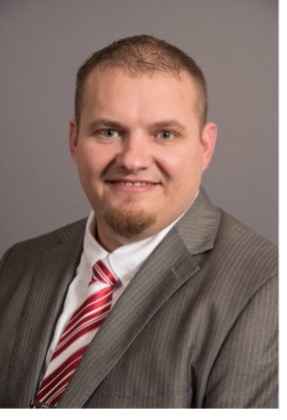 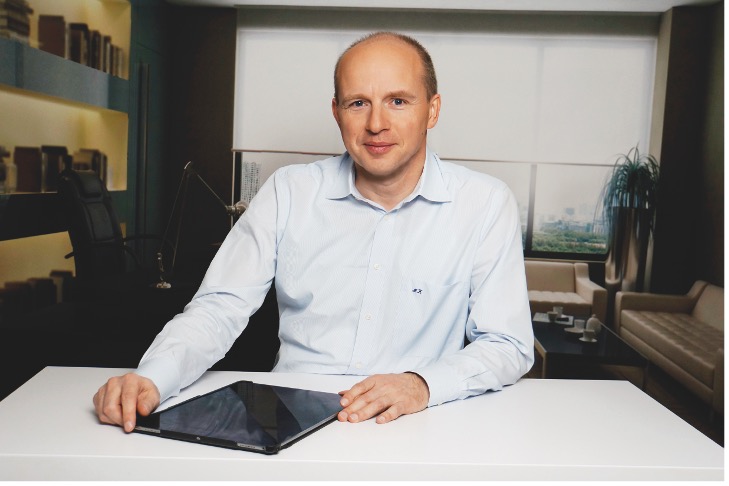 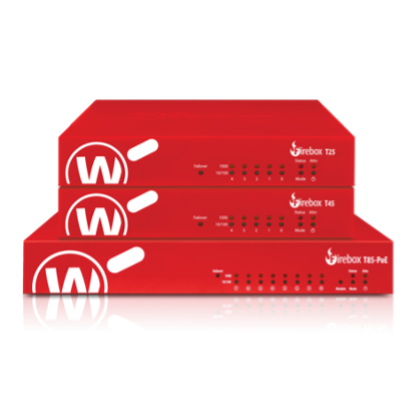 Ryan Poutre, Produktmanager bei WatchGuard TechnologiesMatthias Knörich, Geschäftsführender Gesellschafter der LargeNet GmbHDie neuen Tabletop-Firewall-Appliances T25, T45 und T85-POEKontakt:WatchGuard Technologies GmbHPaul Moll – Field Marketing Manager Central EuropeWendenstr. 379, 20537 HamburgTel.: +49 152 31795040paul.moll@watchguard.comwww.watchguard.dePresse- und Öffentlichkeitsarbeit:Press'n'Relations GmbHRebecca Horn / Thomas SeiboldMagirusstr. 33, 89077 UlmTel.: +49 731 962 87 15 / +49 731 962 87 19rh@press-n-relations.de / ts@press-n-relations.dewww.press-n-relations.de